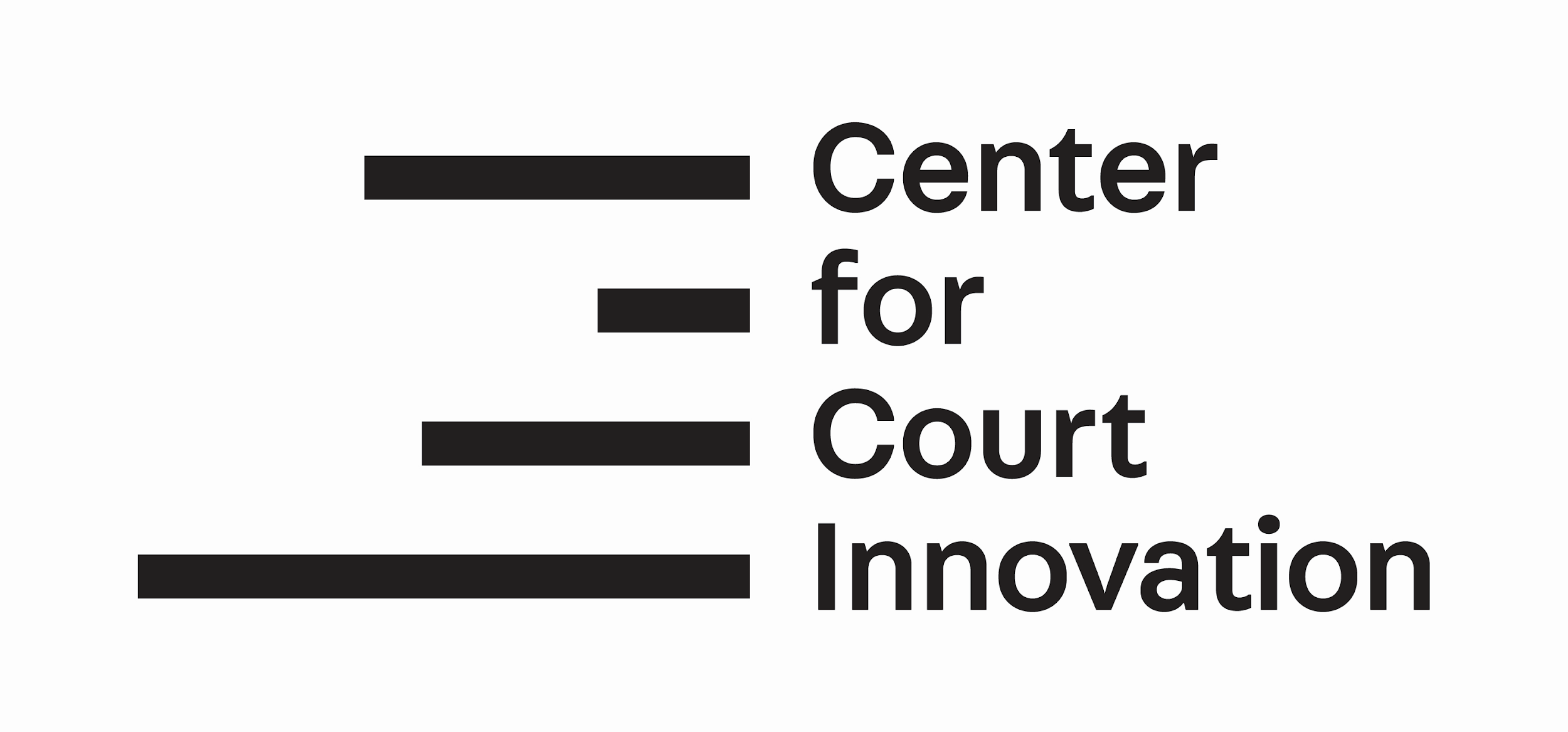 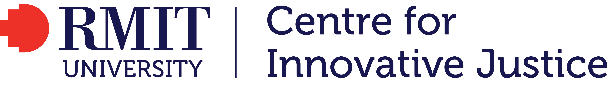 Innovative Justice Study Tour New York ItinerarySunday, 23 June 2019 - Friday, 28 June 2019For all court visits, please allow extra time for security screening. Sunday 23 June 2019Sunday 23 June 2019Sunday 23 June 20196:30 pmWelcome DinnerSpeedy Romeo63 Clinton St.,New York, NY 10002Monday 24 June 2019Monday 24 June 2019Monday 24 June 20199:00 am -12 pmManhattan Criminal CourtNew York Criminal Court 100 Centre StreetNew York, NY 1001312:00 pm - 1:30pmLunch BreakManhattan, NY1:30 pm - 4:00 pmIntroduction to the Center for Court Innovation CCI Headquarters520 8th AvenueNew York, NY 10018 4:00 pm - 6:00 pmAfter Rikers Film Screening and Q&AHunter CollegeManhattan, NYTuesday 25 June 2019Tuesday 25 June 2019Tuesday 25 June 20199:30 am - 1:30 pmRed Hook Community Justice CenterRed Hook, Brooklyn88 Visitation Pl, Brooklyn, NY 112311:30 pm - 2:30 pmLunch Break Red Hook, Brooklyn2:30 pm - 3:30 pm Travel between Red Hook and BrownsvilleTravel3:30 pm - 5:00 pmBrownsville Community Justice CenterBrownsville, Brooklyn50 Belmont Avenue, Brooklyn, NY 11212Wednesday 26 June 2019Wednesday 26 June 2019Wednesday 26 June 20199:30 am - 2:30 pmNewark Community Solutions (NCS)Newark, New Jersey31 Green Street, Newark, NJ 071023:00 pm - 5:00 pm Express NewarkExpress Newark54 Haley StreetSecond FloorNewark, NJ 07102Thursday 27 June 2019Thursday 27 June 2019Thursday 27 June 20199:15 am - 9:45 amBronx Hall of JusticeBronx Hall of Justice265 East 161st StreetBronx, NY 1045112:00 pm - 1:00 pmLunch BreakBronx1:00 pm - 4:00 pmBronx Community Solutions Bronx Criminal Court215 East 161st StreetBronx, NY 10451Friday 28 June 2019Friday 28 June 2019Friday 28 June 20199:00 am - 11:00 amFacilitated debrief  CCI Headquarters10th Floor Conference Room12:00 pmFarewell lunchTBA